Roue des cycles de viePlacez un trombone au milieu du cercle. 
Placez la pointe d’un crayon dans la petite boucle du trombone. 
Utilisez un doigt pour faire pivoter le trombone. 
Sur quel cycle de vie le trombone s’est-il arrêté ?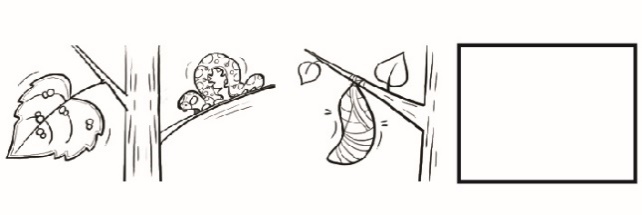 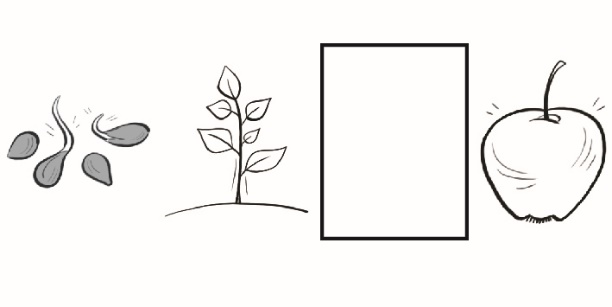 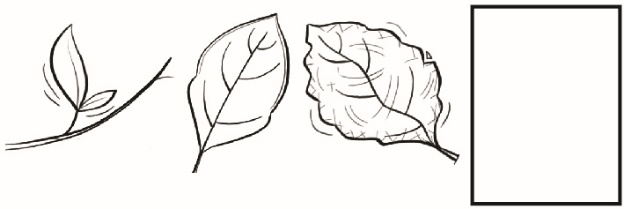 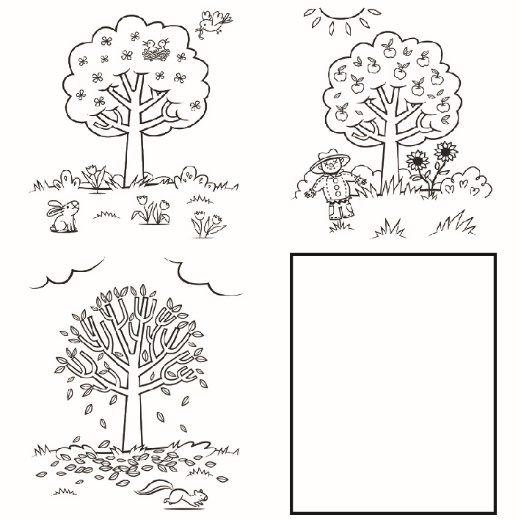 